2.1 Function Notationy = -3x + 5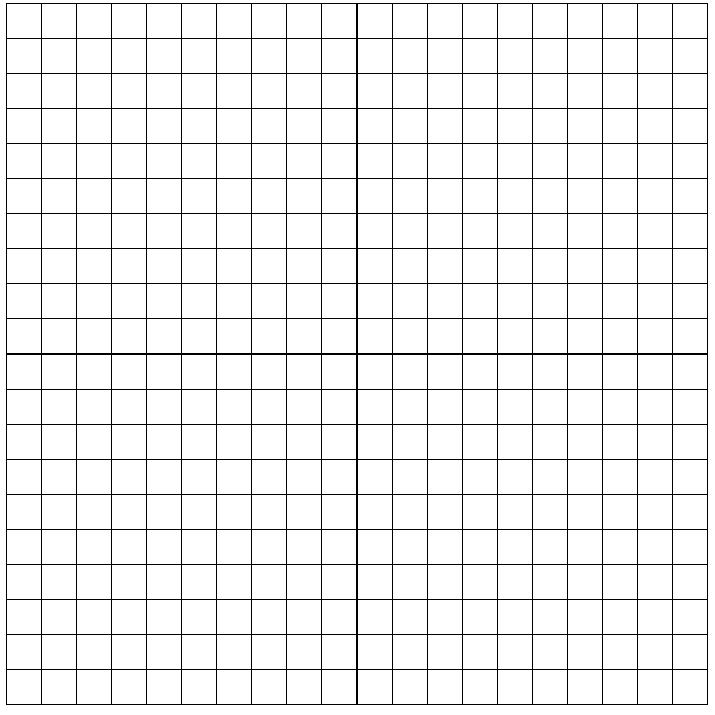 